Внеклассное мероприятие по алгебре 7 классМатематическая викторинаЦели  мероприятия: Способствовать проявлению индивидуальных способностей учащихся, активизации их познавательной деятельностиЗадачи:Обучающие:Обобщение и систематизация знаний учащихся;Закрепление основных понятий базового уровня;Контроль и оценка уровня знаний учащихся.Развивающие:Развитие познавательного интереса;Развитие логического мышления и внимания;Формирование потребности в приобретении знаний.Формирование интереса к математикеВоспитательные:Воспитание сознательной дисциплины и норм поведения;Воспитание ответственности, умения принимать самостоятельные решения;Воспитание духа соревнования; культуры общенияЯ рада приветствовать всех собравшихся - тех, кто любит математику, кто учит математике, кто занимается и увлекается математикой.Сегодня я приглашаю вас поучаствовать в математической игре «Великолепная пятерка». «Великолепная пятерка», так как в команде вас пятеро и вы действительно все великолепны.Конкурс 1 Вопросы 1 команде:1. Сколько килограммов в половине тонны? (500 кг.)2. Самое маленькое нечетное простое число. (3.)3. Два числа, произведение которых равно 1. (Взаимно-обратные.)4. Треугольник с прямым углом. (Прямоугольный.)5. Модуль числа -5. (5.)6.Чему равна площадь прямоугольника? ( Произведению ширины на длину.)7. Сколько двузначных чисел, у которых первая цифра 1? (10.)8. Геометрическая фигура, состоящая из двух лучей, имеющих общее начало. (Угол.)9. Угол, градусная мера которого 180 градусов. (Развернутый.)10. Трое играли в шахматы. Всего было сыграно три партии. Сколько партий сыграл каждый? (2.)Вопросы 2 команде.1. Какая цифра в переводе с латинского означает “ничего”? (0.)2. Сколько градусов содержит угол, если он содержит половину развернутого угла? (900.)3. Тысячная доля килограмма. (Грамм.)4. Число, на которое делят. (Делитель.)5.В обыкновенной дроби число, записанное над чертой. (Числитель.)6. Угол в 10 рассматривают в лупу, дающую двукратное увеличение. Какой величины окажется угол? (10)7. Число десятков в тысяче.(100.)8. Цифра, которая никогда не может стоять первой в записи натурального числа. (0.)9. Сколько биссектрис в треугольнике? (3.)10. Какую часть числа составляют 25%? (1/4.)Конкурс 2Посмотрите в течение 5 секунд на нарисованные фигуры и постарайтесь запомнить их порядок и воспроизведите их у себя на листе бумаги:
(за правильный ответ – 2 балла).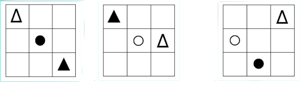 Конкурс 3 Сейчас вам предстоит за 3 минуты написать математические термины на заданную букву. ( С,  Д,  К,  П).Например, на букву Р: разность, радиус, ромб и т.д. Конкурс 4 для болельщиковНазовите, пожалуйста, строки из песен, пословиц, стихов названия литературных произведений где есть числа. (Например, сказка «Три медведя»).Конкурс 5Расставить знаки действия, скобки.За каждый верный ответ-1 балл.7 7 7 7 7 7 7=67 7 7 7 7 7 7=77 7 7 7 7 7 7=87 7 7 7 7 7 7=107 7 7 7 7 7 7=49ОТВЕТ:(7+7+7+7+7+7):7=6(7*7-7*7+7*7):7=7777:777+7=87:7+7:7+7:7+7=107+7+7+7+7+7+7=49Конкурс 6По определениям догадайтесь, о чем идет речь:     * Простая, десятичная                              - дробь.     * Четное, нечетное                                    - число.    * Прямой, острый                                      - угол.    * Прямоугольный, равносторонний        - треугольник.    * Прямая, обратная                                   - зависимость.    * Отрицательные, положительные          - числа.    * Римские, арабские                                  - цифры.    * И математический, и препинания         - знак.Конкурс 7 Таблица Шульте